Neuron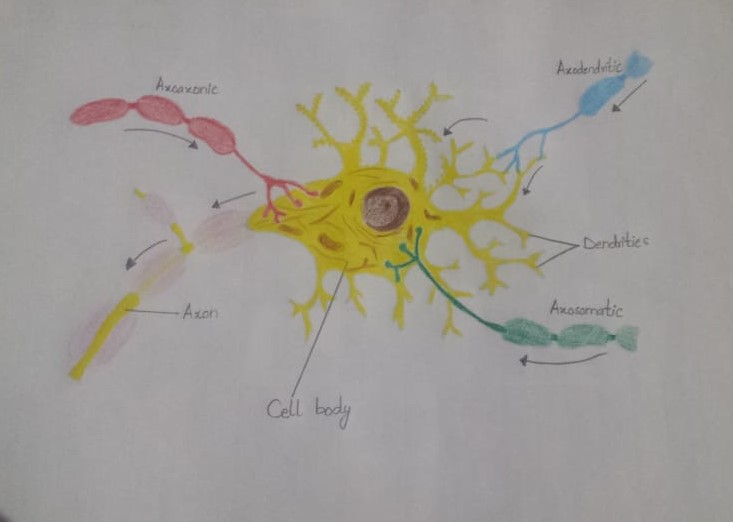 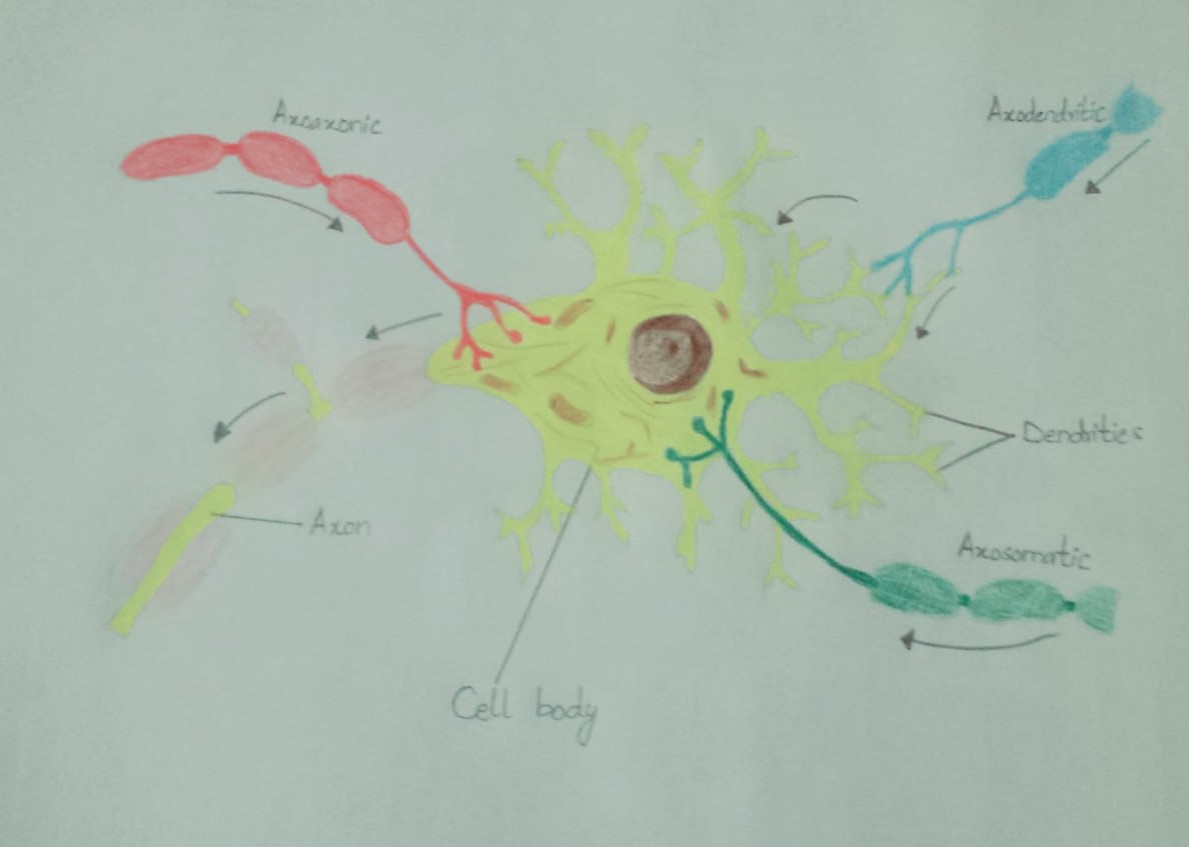 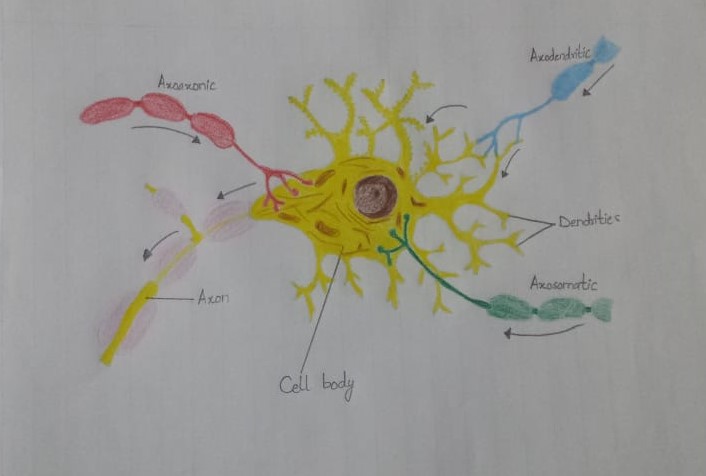 